Aanvraagformulier toelage
milieubelasting voor gezinnen
aanslagjaar 2020
(teruggave van € 20,00)Dit formulier moet ten laatste op 15 april 2021, volledig en correct ingevuld, ingediend zijn op het gemeentehuis van Assenede. Formulieren die later ingediend worden, worden niet meer verwerkt.Deze tegemoetkoming is een teruggave op een betaalde belasting en kan pas worden toegekend nadat de oorspronkelijke belasting volledig werd betaald.Gegevens van de aanvragerVoornaam:       	Naam:       Volledig adres:       Telefoonnummer:       	e-mailadres:       (niet verplicht)	(niet verplicht)Rekeningnummer waarop de toelage van 20,00 euro mag betaald worden:BE                 Kohierartikel vermeld op mijn aanslagbiljet:        Ik behoor op 01.01.2020 tot volgende categorie rechthebbenden op deze toelage: De personen die een verhoogde tegemoetkoming genieten inzake gezondheidszorg op basis 
 van het KB van 15.01.2014 De personen die een leefloon ontvangen De alleenstaanden met alle inwonende kinderen ten lasteToegevoegde stukken die mijn toestand op 01.01.2020 bewijzen: Attest van het ziekenfonds waaruit blijkt dat ik op 01.01.2020 recht heb op een verhoogde
 tegemoetkoming inzake gezondheidszorg op basis van het KB van 15.01.2014 Bewijs dat ik een leefloon ontvang, afgeleverd door het OCMW Bewijs van het kinderbijslagfonds Bevolkingsuittreksel (in élk van bovenstaande gevallen toe te voegen)Ik bevestig op mijn eer dat deze verklaring waarachtig is en ik machtig het College van burgemeester en schepenen mijn verklaring te onderzoeken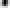 Ingevuld te Assenede, op datum:       Handtekening aanvrager: